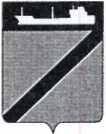 ПОСТАНОВЛЕНИЕАДМИНИСТРАЦИИ ТУАПСИНСКОГО ГОРОДСКОГО ПОСЕЛЕНИЯ               ТУАПСИНСКОГО РАЙОНА от  08.08.2017 г.                                                          		  № 1166г. ТуапсеО создании муниципальной комиссии по проведению инвентаризации дворовых  и общественных территорий Туапсинского городского поселения Туапсинского района 	В соответствии с Федеральным законом  от 6 октября 2003 года № 131-ФЗ «Об общих принципах организации  местного самоуправления в Российской Федерации», руководствуясь общими рекомендациями к процессу инвентаризации территории поселений, городских округов для формирования муниципальных программ формирования современной городской среды на 2018 – 2022 годы, разработанными Министерством строительства и жилищно-коммунального хозяйства Российской Федерации, Уставом Туапсинского  городского поселения, п о с т а н о в л я ю:	1. Создать и утвердить состав муниципальной комиссии по проведению инвентаризации дворовых и общественных территорий Туапсинского городского поселения Туапсинского района, согласно приложению № 1 к настоящему постановлению.	2. Утвердить Положение о муниципальной комиссии по проведению инвентаризации дворовых и общественных территорий Туапсинского городского поселения Туапсинского района согласно приложению № 2 к настоящему постановлению.	3. Обнародовать настоящее постановление, разместить на официальном  сайте администрации Туапсинского  городского поселения в информационно - телекоммуникационной сети «Интернет».	4. Контроль  за  выполнением настоящего постановления возложить на заместителя главы администрации Туапсинского городского поселения Туапсинского района  Балантаеву Е.М.	5. Постановление вступает в силу со дня его обнародования.Глава   Туапсинскогогородского поселения Туапсинского района  								А.В.Чехов  ПРИЛОЖЕНИЕ №1УТВЕРЖДЕН постановлением администрацииТуапсинского  городского     поселения Туапсинского района от  08.08.2017 г.   № 1166СОСТАВ
муниципальной комиссии по проведению инвентаризации дворовых 
и общественных территорий Туапсинского городского поселения Туапсинского района Начальник ОЖКХ администрацииТуапсинского городского поселения			Н.В.Ильиных     ПРИЛОЖЕНИЕ № 2УТВЕРЖДЕНО постановлением администрацииТуапсинского  городского     поселения Туапсинского района от  08.08.2017 г.   N 1166
ПОЛОЖЕНИЕ
о муниципальной комиссии по проведению инвентаризации дворовых и общественных территорий Туапсинского городского поселения Туапсинского района	1. Общие положения	1.1. Настоящее Положение определяет функции и задачи муниципальной комиссии по проведению инвентаризации дворовых и общественных территорий Туапсинского городского поселения (далее – Комиссия), действующей на территории города Туапсе.	1.2. Комиссия создается в целях проведения инвентаризации дворовых и общественных территорий Туапсинского городского поселения.	1.3. В своей деятельности Комиссия руководствуется Конституцией Российской Федерации, федеральными законами, указами и распоряжениями Президента Российской Федерации, постановлениями и распоряжениями Правительства российской Федерации и иными нормативными правовыми актами Российской Федерации, нормативными правовыми актами Краснодарского края, рекомендациями к процессу инвентаризации территории поселений, городских округов для формирования муниципальных программ формирования современной городской среды на 2018 – 2022 годы, разработанными Министерством строительства и жилищно-коммунального хозяйства Российской Федерации, Уставом Туапсинского  городского поселения, а также настоящим Положением.	1.4. Комиссия не является коллегиальным органом Администрации Туапсинского  городского поселения.	2. Основные задачи Комиссии.	2.1. Проведение инвентаризации дворовых и общественных территорий города Туапсе.	2.2. Определение и оценка текущего состояния дворовых и общественных территорий города Туапсе.	2.3.Определение дворовых и общественных территорий города Туапсе, нуждающихся в благоустройстве.	2.4. Выработка предложений для формирования адресного перечня дворовых и  общественных территорий города Туапсе для  внесения  в  муниципальную программу формирования современной городской среды на 2018 – 2022 годы.3. Основные полномочия Комиссии:	комиссия проводит натурное обследование всех подлежащих инвентаризации дворовых и общественных территорий, определяет физическое состояние территорий и необходимость их благоустройства и оформляет паспорта благоустройства дворовых, общественных территорий в соответствии с  установленной субъектом РФ формой. 	При осмотре дворовой территории МКД могут присутствовать собственники помещений в МКД или их представители, лица, ответственные за управление и содержание общего имущества МКД с учетом выбранного способа управления МКД и иные лица по согласованию с председателем Комиссии.	4. Порядок деятельности Комиссии.	4.1. Комиссия формируется в составе:	председателя Комиссии;		заместителя председателя Комиссии;	секретаря Комиссии;	членов Комиссии.	4.2. Формы и методы работы инвентаризационной комиссии устанавливаются ее председателем, а в его отсутствие – заместителем председателя в зависимости от задач, решаемых Комиссией.	4.3. Председатель Комиссии утверждает график обследования всех подлежащих инвентаризации дворовых и общественных территорий и руководит деятельностью Комиссии, несет персональную ответственность за выполнение возложенных на Комиссию задач. 	4.4. При невозможности присутствия члена Комиссии при осмотре  по уважительной причине (отпуск, болезнь, командировка) он обязан заблаговременно известить об этом председателя Комиссии (заместителя председателя Комиссии). В случае отсутствия члена Комиссии его полномочия осуществляет лицо, исполняющее его обязанности по должности.	4.5.Деятельность в составе Комиссии осуществляется на безвозмездной основе.	4.7. Организация работы Комиссии возлагается на секретаря Комиссии, в обязанности которого входит:- подготовка материалов к заседанию Комиссии;- созыв заседания Комиссии;- составление и регистрация паспорта благоустройства;- хранение паспортов и протоколов заседания Комиссии и иных документов;
- направление результатов инвентаризации в общественную комиссию по обсуждению проекта подпрограммы «Формирование комфортной и современной городской среды на территории Туапсинского городского поселения».	В отсутствие секретаря Комиссии его обязанности исполняет другой член Комиссии, назначенный председателем. 	4.8. Хранение паспортов благоустройства дворовой, общественной территории осуществляется секретарем Комиссии до 31 декабря 2023 года4.9. Результаты инвентаризации, представленные Комиссией рассматриваются и принимаются общественной комиссией, созданной в городе Туапсе для организации общественного обсуждения проектов муниципальной программы, проведения оценки предложений заинтересованных лиц, а также для осуществления контроля за реализацией муниципальной программы после ее утверждения в установленном порядке.Начальник ОЖКХ администрацииТуапсинского городского поселения				Н.В.ИльиныхБалантаева Елена Михайловна  - заместитель главы администрации Туапсинского городского поселения, председатель комиссии;Ильиных Николай Викторович- начальник отдела жилищно-коммунального хозяйства администрации Туапсинского городского поселения, заместитель председателя  комиссии;Кочконян Анна Сергеевна- главный  специалист отдела жилищно-коммунального хозяйства администрации Туапсинского городского поселения, секретарь  комиссии;Члены комиссии:Коркишко Максим Владимирович- начальник  отдела архитектуры  и градостроительства администрации Туапсинского городского поселения;Ачмизов Дамир Русланович- начальник МКУ «Управление капитального строительства»;Винтер Маргарита Алексеевна- начальник отдела  имущественных  и земельных  отношений администрации Туапсинского городского поселения;Представители собственников, управляющих компаний, организаций  в управлении которых  находятся  многоквартирные  дома-по  согласованию 